5 декабря  - Международный день Добровольцев          Доброволец или волонтёр – человек, безвозмездно отдающий свои силы, талант и энергию на общее благо. Добрая воля и активная жизненная позиция - основные принципы волонтёрства.           В переводе с французского «волонтёр» означает «доброволец». Представители волонтёрского движения искренне считают, что выполнять значимые общественные работы и оказывать помощь нуждающимся следует не ради материальной заинтересованности, а совершенно бескорыстно. Фактически волонтёр – это человек, который выполняет общественно значимую работу на безвозмездной основе. Вознаграждением  за труд волонтёров становится признательность и благодарность людей.Заповеди волонтёров:· найди того, кто нуждается в твоей поддержке, помоги, защити его;· раскрой себя в любой полезной для окружающих и тебя самого деятельности;· помни, что твоя сила и твоя ценность - в твоем здоровье;· оценивай себя и своих товарищей не по словам, а по реальным отношениям и поступкам.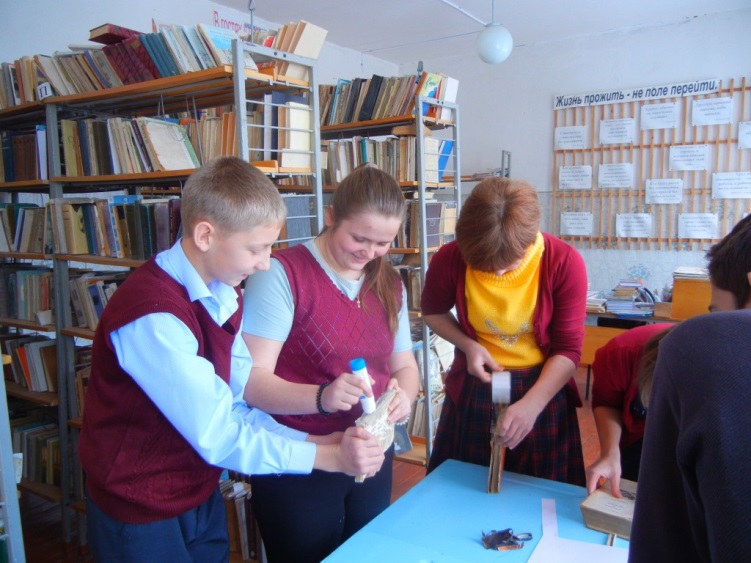 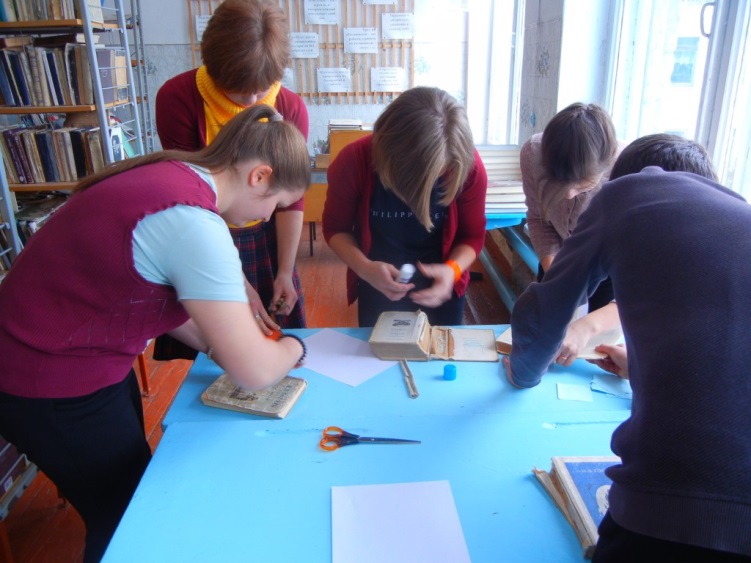 Для каждого отдельно взятого волонтёра добровольчество представляет возможность развития личности и реализацию таких потребностей, как:- внутренняя психологическая потребность быть нужным;- потребность в общении и уважении;- развитие лидерских способностей;- способ поделиться своим опытом;- защита своих прав и интересов;- возможность жить интересной и яркой жизнью;- потребность в самореализации;- потребность в профессиональном опыте и т.д.На сегодняшний день институт волонтёрства распространен практически во всех странах мира и становится с каждым днем все более значимым ресурсом развития общества.ПЛАН ПРОВЕДЕНИЯ в МБОУ Россошинской средней школе Урюпинского муниципального района Волгоградской области Дня Добровольца 5 декабря 2018 года 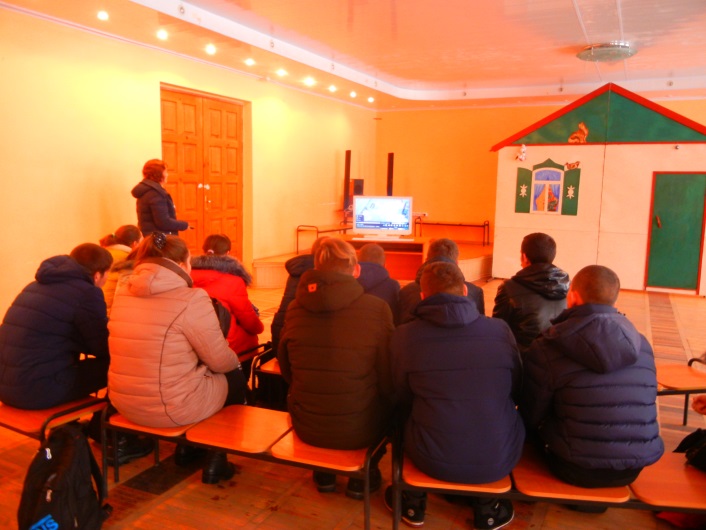 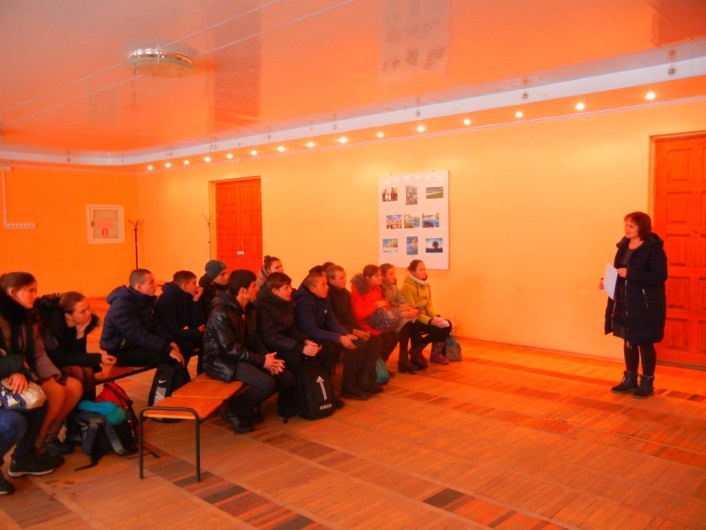 Независимо от того, ждут от тебя добро или не ждут его -  твори добро.Независимо от того, заметят твоё добро или не заметят его -   твори добро.Независимо от того, принимают твоё добро или отбрасывают его – твори добро.Независимо от того, чем будут платить тебе за добро: добром или злом - твори добро.Твори добро и ни у кого не спрашивай разрешения, ибо никто не властен над твоим добром.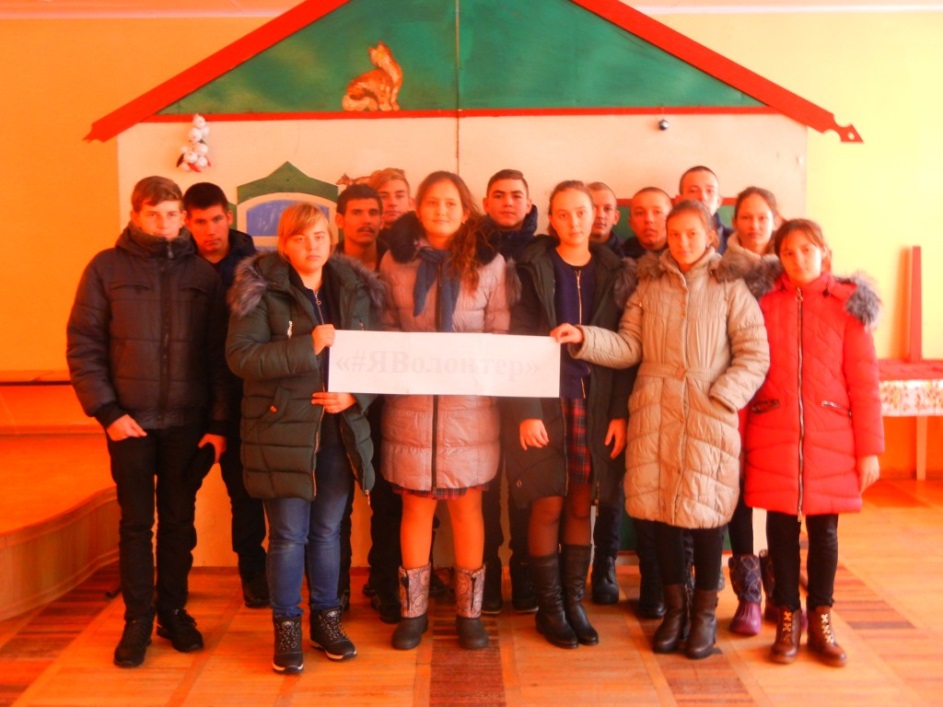 №Название мероприятияКлассОтветственные1Акция «Книжкин медпункт»7, 8Щепетнова С.Н.2Социальная акция «Ты записался добровольцем?" (распространение памяток)10Щепетнова М.В.3Викторина «День волонтера»8-11Щепетнова М.В.4Классный час «Буду волонтером!» 1 - 4Кудинова Е.В.Авилова Г.В.Тапилкина М.Н.5Классный час «2018 – год добровольца и волонтера» 5 - 6Сорокопудов С.Н.Зюнина М.В.6Классный час «Твори добро, год волонтера»   7 - 8Горковенко Л.В.Мешкова М.П.7Классный час «Начни с себя…» 9 - 11Никитина С.В.Щепетнова С.Н.Щепетнова М.В.8Просмотр документального фильма «Я – волонтер! Зачем мне это нужно»  ДК Россошинский8, 10Юрчук Т.А.Щепетнова М.В.